 		G R U N D   C 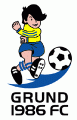 			1174 Budapest, Örömvölgy u. 27.________________________________________________________________A GRUND 1986 FC focitábort hirdet óvodások, általános iskolás fiúk és lányok részére2022.06.20-tól 2022.07.08-ig,  heti turnusokban, napközis rendszerbenhétfőtől-péntekig reggel 07:30-tól délután 16:15-igA tábor részvételi költsége: 	35.000.-/fő/hét Azonos turnusban testvérek jelentkezése esetén kedvezményes részvételi költség:  31.500,-/fő/hétA tábor helyszíne: 	Bp. XVII, Táncsics Mihály u. 50. (GRUND 1986 FC Sporttelep)Jelentkezés:	grundfcbudapest@gmail.com e-mail címen,  edzőknél,  szülői értekezletenInformáció:		       Buzsáky Ákosné (06-30 94 18 568) és a korosztályos edzőkJelentkezési határidő:        2022. május 31.Szülői értekezlet:	       2022. május 31-án kedden 18:00 órakor a sporttelepenEgyesület tölti ki:Választott turnusok	__________   Befizetett összeg _________ Dátum, aláírás: ______________----------------------------------------------------------------------------------------------------------------------------------------------------Jelentkezési lapGyermek neve:			_____________________________________________Születési ideje:			_____________________________________________Lakcíme:				_____________________________________________Szülő elérhetőség napközben:	_____________________________________________Gyermek testmagassága:		_____________________________________________Rendszeresen szedett gyógyszerek:	_____________________________________________Allergia, gyógyszerérzékenység:	_____________________________________________Egyéb fontos tudnivalók a gyermekről:___________________________________________________________________________Turnusok:I.	2022. 06.20.-06.24-ig	    □	35.000,- Ft/fő, testvéreknek 31.500,- Ft/főII.	2022. 06.27.-07.01-ig	    □	35.000,- Ft/fő, testvéreknek 31.500,- Ft/főIII.	2022. 07.04.-07.08-ig	    □	35.000,- Ft/fő, testvéreknek 31.500,- Ft/főA tábor foglalódíja: 10.000.- Ft./fő/turnus, mely beleszámít a tábor részvételi költségébe.Szülő aláírása:		…………….………………………………………….Befizetett összeg (egyesület tölti ki!) :       ………………  Dátum, aláírás:   ……………………A turnusok a jelentkezők létszámától függően indulnak!